PŘÍKLADY  - Příprava k maturitní zkoušce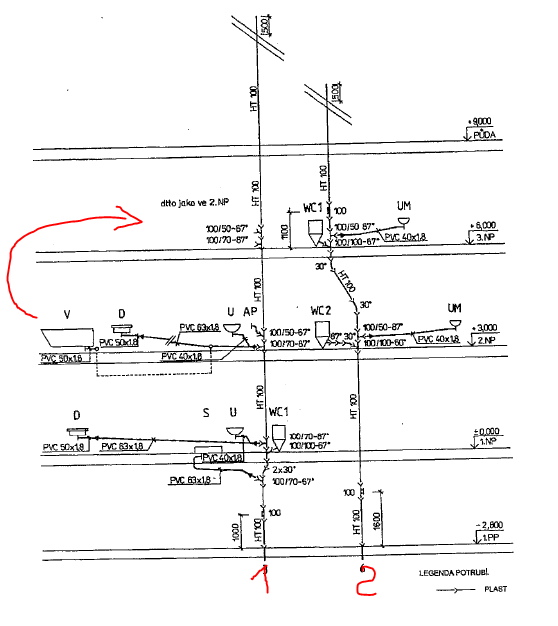 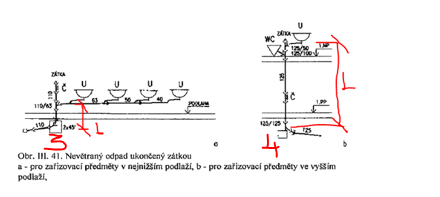 Zdroje:https://voda.tzb-info.cz/kanalizace-splaskova/5118-zakladni-informace-k-problematice-vnitrni-kanalizacehttps://www.fce.vutbr.cz/TZB/vrana.j/Vypočítejte průtoky splaškových vod u paty stoupačky (před přechodem na svodné potrubí)Vstupní data:1. Vzorec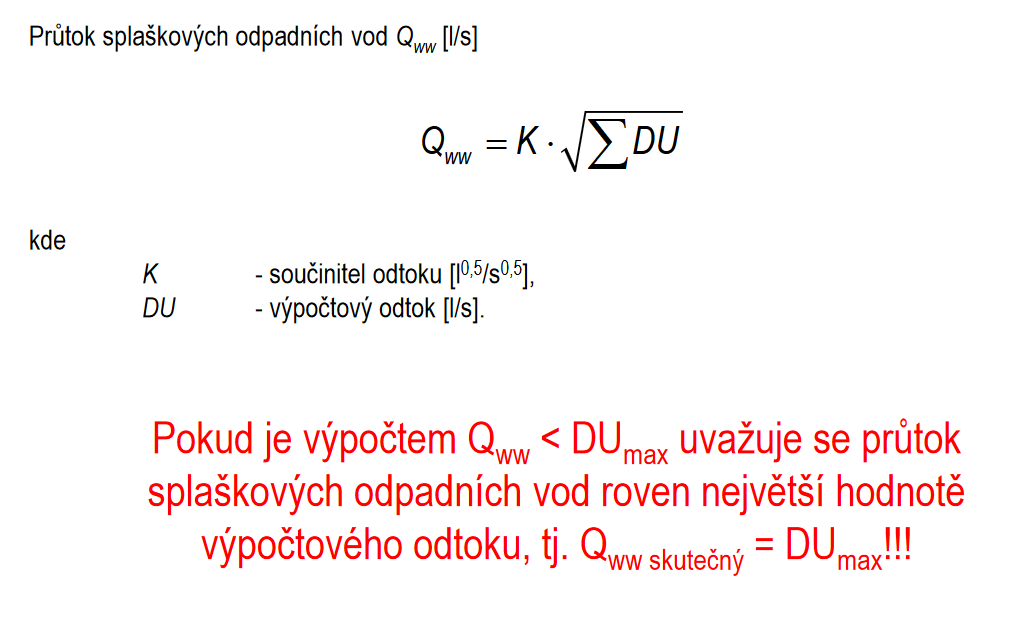 Součinitel K zvolte pro bytový dům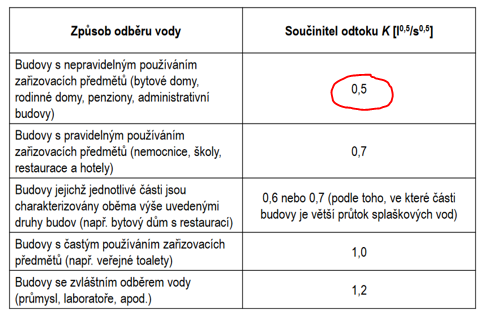 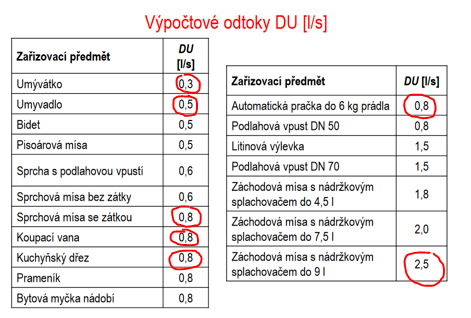 Svislé odpadní potrubí větrané  č. 1a) ZP a jejich DUb) Vzorecc) Dosazení do vzorce a výpočet Qwwd) Posouzení zda nevyhrálo DUmax (viz červené zvýraznění)e) Závěr Qww = …. (l/s) nebo Qww = DUmax = …. (l/s)a) Výpočtové hodnoty DU1x WC  	2,5 l/s x1 = 2,5 l/s3x U     	0,5 l/s x 3 = 1,5 l/s1x S 		0,8 x 1 = 0,8 = 0,8 l/s3 x D		0,8 x 3 = 2,4 = 2,4 l/s2xV		0,8 x 2 = 1,6 l/s2 x AP		0,8 x 2 = 1,6 l/sb)   Vzoreček   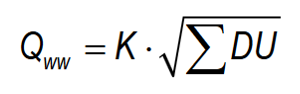 c)  d)   1,62 < 2,5e) Qww = DUmax = 2,5 (l/s)Svislé odpadní potrubí větrané č. 2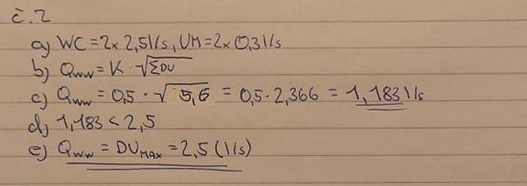 Svislé odpadní potrubí nevětrané č. 3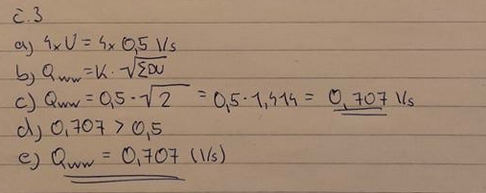 Svislé odpadní potrubí nevětrané  č. 4Vzor výpočtu a) Výpočtové hodnoty DUWC = 2,5 l/s, U = 0,5 l/sb)   Vzoreček   c)  d)   0,87 < 2,5e) Qww = DUmax = 2,5 (l/s)